			                     Shahzada 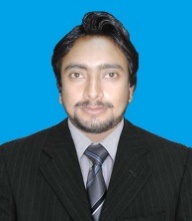 Shahzada.362284@2freemail.com 			                     Shahzada Shahzada.362284@2freemail.com 			                     Shahzada Shahzada.362284@2freemail.com 			                     Shahzada Shahzada.362284@2freemail.com 			                     Shahzada Shahzada.362284@2freemail.com 			                     Shahzada Shahzada.362284@2freemail.com Personal Profile:Dob                                 :23-12-1993Marital Status         : SingleReligion                       : IslamGender                         : MaleNationality                : PakistaniVisa Status                : Visit Visa  LANGUAGES: 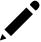 English (Fluent)Urdu (Fluent) IT SKILLSMS -EXCEL                                                                 MS- WORDMS-POWER POINTAdobe PhotoshopAcdc FilesSoftware & Hardware( EXTRA CURRICULAR ACTIVITIES:Represented In Various Scouts & Guides Camps In High School Level.Represented From High School For         Cricket Match And Got 2nd Place In         District Level.Playing Cricket, Watching Movies & Reading Books In Free Time.                       Attended Soft skill ClassesOrganized College Fest And Events        Like To Lead A Team in front( STRENTH:Good Interpersonal & communication skillsSincere, hardworking and competentGood analytical skillsPersonal Profile:Dob                                 :23-12-1993Marital Status         : SingleReligion                       : IslamGender                         : MaleNationality                : PakistaniVisa Status                : Visit Visa  LANGUAGES: English (Fluent)Urdu (Fluent) IT SKILLSMS -EXCEL                                                                 MS- WORDMS-POWER POINTAdobe PhotoshopAcdc FilesSoftware & Hardware( EXTRA CURRICULAR ACTIVITIES:Represented In Various Scouts & Guides Camps In High School Level.Represented From High School For         Cricket Match And Got 2nd Place In         District Level.Playing Cricket, Watching Movies & Reading Books In Free Time.                       Attended Soft skill ClassesOrganized College Fest And Events        Like To Lead A Team in front( STRENTH:Good Interpersonal & communication skillsSincere, hardworking and competentGood analytical skillsPersonal Profile:Dob                                 :23-12-1993Marital Status         : SingleReligion                       : IslamGender                         : MaleNationality                : PakistaniVisa Status                : Visit Visa  LANGUAGES: English (Fluent)Urdu (Fluent) IT SKILLSMS -EXCEL                                                                 MS- WORDMS-POWER POINTAdobe PhotoshopAcdc FilesSoftware & Hardware( EXTRA CURRICULAR ACTIVITIES:Represented In Various Scouts & Guides Camps In High School Level.Represented From High School For         Cricket Match And Got 2nd Place In         District Level.Playing Cricket, Watching Movies & Reading Books In Free Time.                       Attended Soft skill ClassesOrganized College Fest And Events        Like To Lead A Team in front( STRENTH:Good Interpersonal & communication skillsSincere, hardworking and competentGood analytical skillsPersonal Profile:Dob                                 :23-12-1993Marital Status         : SingleReligion                       : IslamGender                         : MaleNationality                : PakistaniVisa Status                : Visit Visa  LANGUAGES: English (Fluent)Urdu (Fluent) IT SKILLSMS -EXCEL                                                                 MS- WORDMS-POWER POINTAdobe PhotoshopAcdc FilesSoftware & Hardware( EXTRA CURRICULAR ACTIVITIES:Represented In Various Scouts & Guides Camps In High School Level.Represented From High School For         Cricket Match And Got 2nd Place In         District Level.Playing Cricket, Watching Movies & Reading Books In Free Time.                       Attended Soft skill ClassesOrganized College Fest And Events        Like To Lead A Team in front( STRENTH:Good Interpersonal & communication skillsSincere, hardworking and competentGood analytical skillsPersonal Profile:Dob                                 :23-12-1993Marital Status         : SingleReligion                       : IslamGender                         : MaleNationality                : PakistaniVisa Status                : Visit Visa  LANGUAGES: English (Fluent)Urdu (Fluent) IT SKILLSMS -EXCEL                                                                 MS- WORDMS-POWER POINTAdobe PhotoshopAcdc FilesSoftware & Hardware( EXTRA CURRICULAR ACTIVITIES:Represented In Various Scouts & Guides Camps In High School Level.Represented From High School For         Cricket Match And Got 2nd Place In         District Level.Playing Cricket, Watching Movies & Reading Books In Free Time.                       Attended Soft skill ClassesOrganized College Fest And Events        Like To Lead A Team in front( STRENTH:Good Interpersonal & communication skillsSincere, hardworking and competentGood analytical skills                                    @ CAREER OBJECTIVE:                                     Work Experience:             03 Years’ experience as Site Supervisor                                               at “NEW VERSION CONSULTANT”                             Job Responsibilities:Completes construction projects by planning, organizing, and controlling projects; completing quality inspections; supervising sub-contractors and staff.Manages sub-contractors by locating, evaluating, and selecting sub-contractors; monitoring and controlling performance.Meets operational standards by contributing construction information to strategic plans and reviews; implementing production, productivity, quality, and customer-service standards; resolving problems; identifying construction management system improvements.                                    @ CAREER OBJECTIVE:                                     Work Experience:             03 Years’ experience as Site Supervisor                                               at “NEW VERSION CONSULTANT”                             Job Responsibilities:Completes construction projects by planning, organizing, and controlling projects; completing quality inspections; supervising sub-contractors and staff.Manages sub-contractors by locating, evaluating, and selecting sub-contractors; monitoring and controlling performance.Meets operational standards by contributing construction information to strategic plans and reviews; implementing production, productivity, quality, and customer-service standards; resolving problems; identifying construction management system improvements.